KRĄG TEMATYCZNY: Przychodzi wiosnaDzień 10                                                                                                                                                       Temat zajęć: Rozpoznajemy pogodęCele ogólne:  - rozpoznawanie i nazywanie zjawisk atmosferycznych charakterystycznych dla wiosny,                                                              - rozpoznawanie i nazywanie znaków synoptycznych,                                                                                                    - wymienianie pierwszych oznak wiosny,                                                                                                                       - utrwalenie nazw pór roku,                                                                                                                                           - wzbogacanie zasobu słownictwa związanego z pogodą,                                                                                                                    - rozwijanie wypowiedzi słownych,                                                                                                    - omawianie zdjęć,                                                                                                                                              - usprawnianie spostrzegania wzrokowego,                                                                                                            - doskonalenie sprawności rachunkowej w zakresie dostępnym uczniowi,                                                                                                        - doskonalenie sprawności manualnej.                                                                                                                                                      Cele szczegółowe:                                                                                                                                  uczeń:     - zauważa zmianę pogody,                                                                                                                                      - wie, dlaczego należy ubierać się odpowiednio do pogody,                                                                                                                               - określa zjawiska atmosferyczne i wiosenną pogodę,                                                                                            - obserwuje pogodę i potrafi ją zapisać za pomocą umownych znaków,                                                                             - odczytuje symbole pogodowe,                                                                                                                              - rozumie informacje podawane w prognozie pogody,                                                                              - gromadzi słownictwo związane z wiosną,                                                                                                             - dostosowuje ubiór do warunków atmosferycznych,                                                                                     - ćwiczy logiczne myślenie,                                                                                                                        - odpowiada na pytania zdaniem prostym lub złożonym,                                                                                        - wymienia nazwy pór roku.Metody:                                                                                                                                                            -  czynne, oglądowe, słowne.Formy pracy:                                                                                                                                                   - indywidualna.Środki dydaktyczne:                                                                                                                                                                 - zdjęcia przedstawiające zjawiska atmosferyczne,                                                                                                                                             - utwór  Wiosna  Antonio Vivaldi,                                                                                                                             - opowiadanie L. Krzemienieckiej O marcu, pannie Juliannie i o ptaszku ,                                                                   - symbole pogody,  mapa Polski z prognozą pogody,                                                                                                                                                    - karta pracy.Opis przebiegu zajęć:1. Wysłuchaj utwór  - Wiosna Antonio Vivaldi https://www.youtube.com/watch?v=gj-cRaeNbl82. Odpowiedz na pytania:- Jaką porę roku teraz mamy?/wiosnę?                                                                                                                  - Po czym można poznać, że jest wiosna?                                                                                                      - Opisz dzisiejsza pogodę.                                                                                                                             - Jaka pora roku będzie po wiośnie?                                                                                                                                     - Jaka pora roku była przed wiosną?                                                                                              3. Posłuchaj opowiadania/przeczytaj opowiadanie O marcu, pannie Juliannie i o ptaszku L. KrzemienieckiejZbudził raz marzec pannę Juliannę.                                                                                                         - Spójrz, jak słoneczko błyszczy poranne! Idźże czym prędzej na spacer miły.                                    Już wszystkie panny to uczyniły.                                                                                                                         Pyta Julianna tuż przed okienkiem:                                                                                                           - A jaką, Marcu wziąć mam sukienkę?                                                                                                             - Weź tę leciutką, tę w kwiatki, zwiewną, pogoda ładna będzie na pewno. I kapelusik – ten z różyczkami. I pantofelki – te z dziureczkami.                                                                              Biegnie Julisia wesoła taka, zdejmuje lekką suknię z wieszaka. Bierze kapelusz pełen różyczek. Frr... już wybiegła. Mknie przez uliczkę i myśli sobie:                                                                        „Pójdę w aleję, już się tam wiosna na drzewach śmieje” .                                                                                                                  Lecz marzec psotnik pannę dogania, chmurami szybko niebo zasłania. Namieszał deszczu i chlusną z cebra. Biją biczykami śliczne ze srebra. Panna Julianna narobi krzyku:                                                                                                                                                       - Ej, psotny Marcu, psotny deszczyku! – Mój kapelusik nie na deszcze!                                                        I frr ....pobiegła przebrać się jeszcze. Wzięła parasol, czapkę na słoty.                                                  - Nic mi już teraz marcowe psoty!                                                                                                                    Lecz Marzec psotnik pannę dogania. Szepnął coś słonku, bo się wyłania i tak przygrzewa i tak przypieka. Z panny pot spływa, panna narzeka:                                                          - Ej nie na słońce grube ubiory. Ależ ten Marzec do psoty skory!                                                                              Miesza jak w garncu słońce i deszcze. Pójdę się chyba przebrać raz jeszcze. Znów się przebrała, biegnie z podwórka. Ujrzał ją ptaszek, ten w szarych piórkach i ćwierkną     głośno:                                                                                                                                                             - Dziwie się pannie, że piórka zmienia tak nieustannie. Ja, kiedy deszczyk mam                           na ogonku, wysycham sobie na słonku.                                                                                                        -----------------------------------------------------------------------------------------------------------------Odpowiedz na pytania:- Jaką przygodę miała Julianna?                                                                                                                                            - Dlaczego Julianna zmokła?                                                                                                                     - Co się może zdarzyć, jeżeli ubierzemy się nieodpowiednio do pogody?                                                                      – Skąd można dowiedzieć się, jaka będzie pogoda? / O pogodzie informują nas radiowe                                                                           i telewizyjne programy prognozy pogody oraz internet. Dzięki nim wiemy, w jaki sposób przygotować się przed wyjściem z domu, aby nie zmoknąć, zmarznąć lub przegrzać się/. SYMBOLE POGODY – powiedz, co one oznaczają?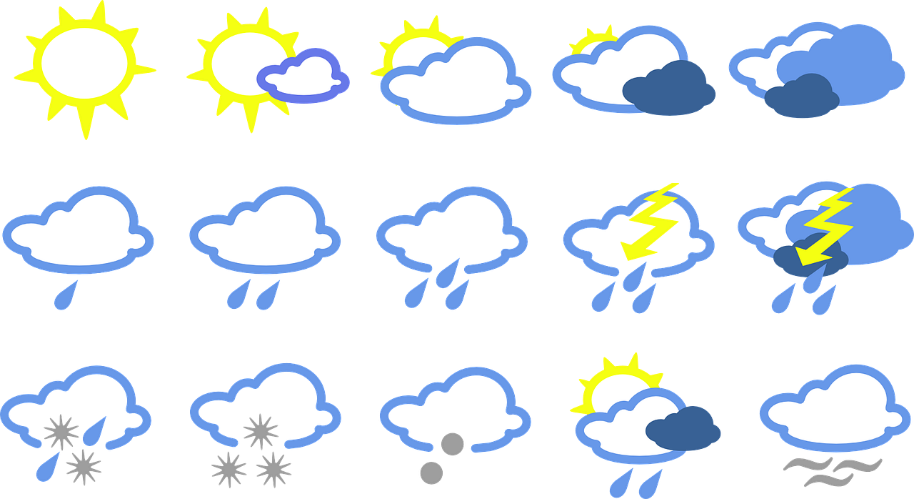 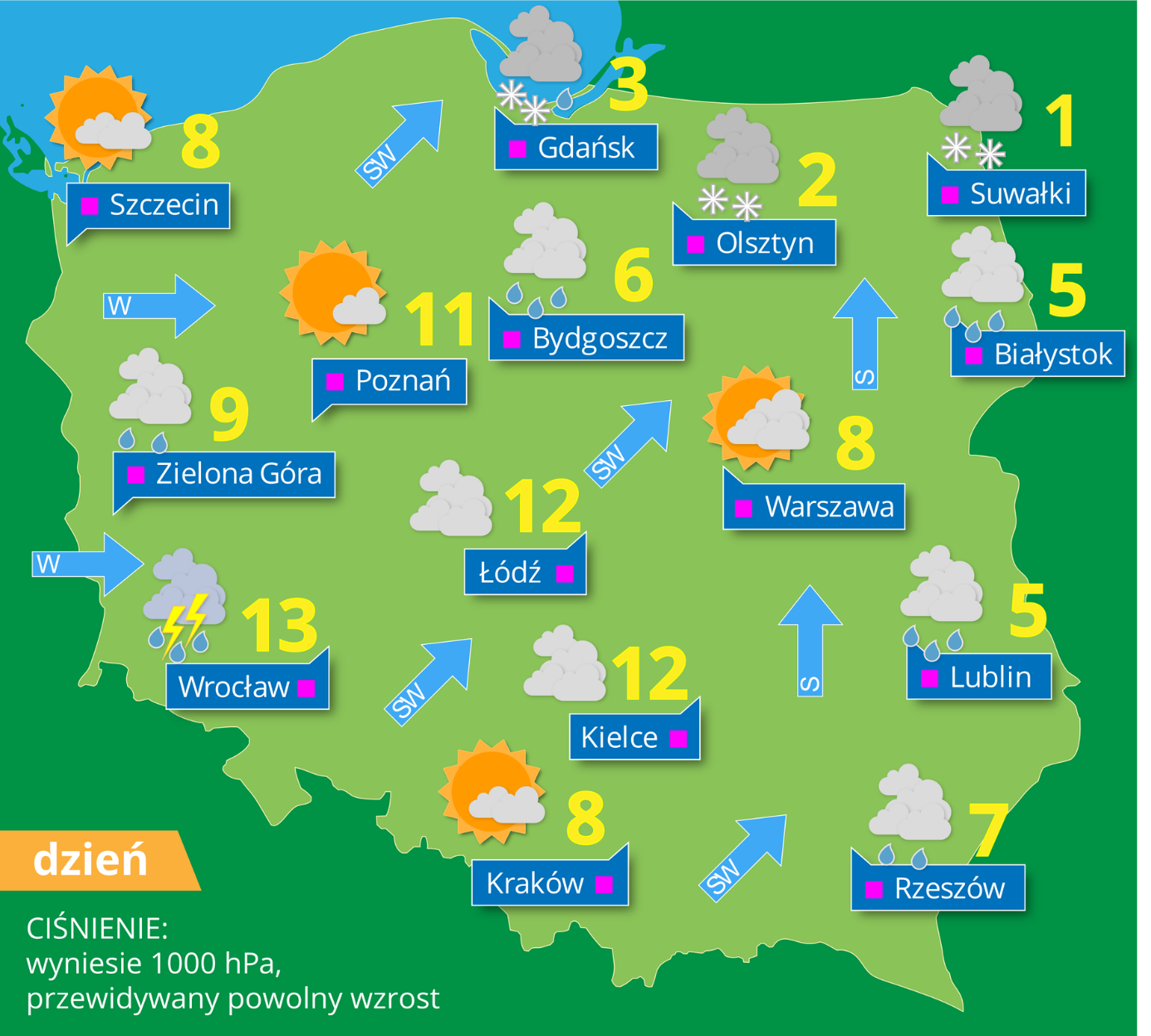 4. Znajdź na mapie Polski miasta i podaj prognozę pogody dla tych miejsc.                        5. Przyjrzyj się zdjęciom i powiedz jakie zjawiska atmosferyczne przedstawiają.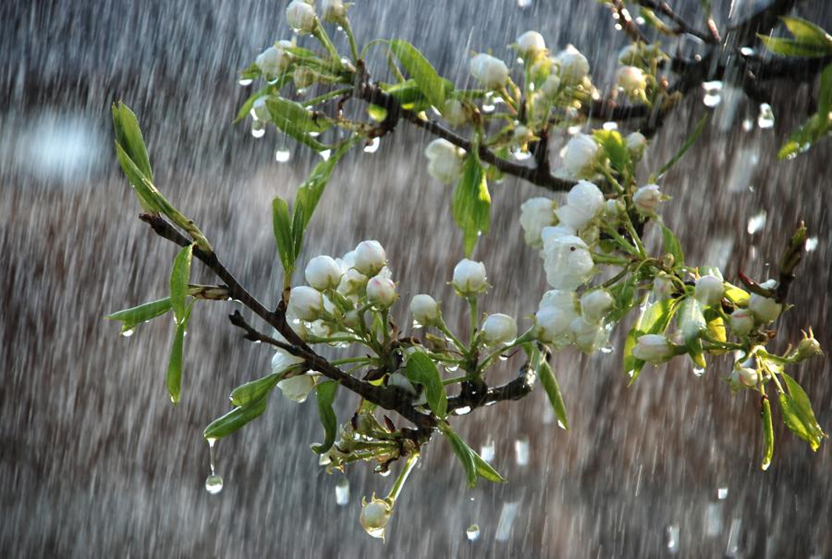 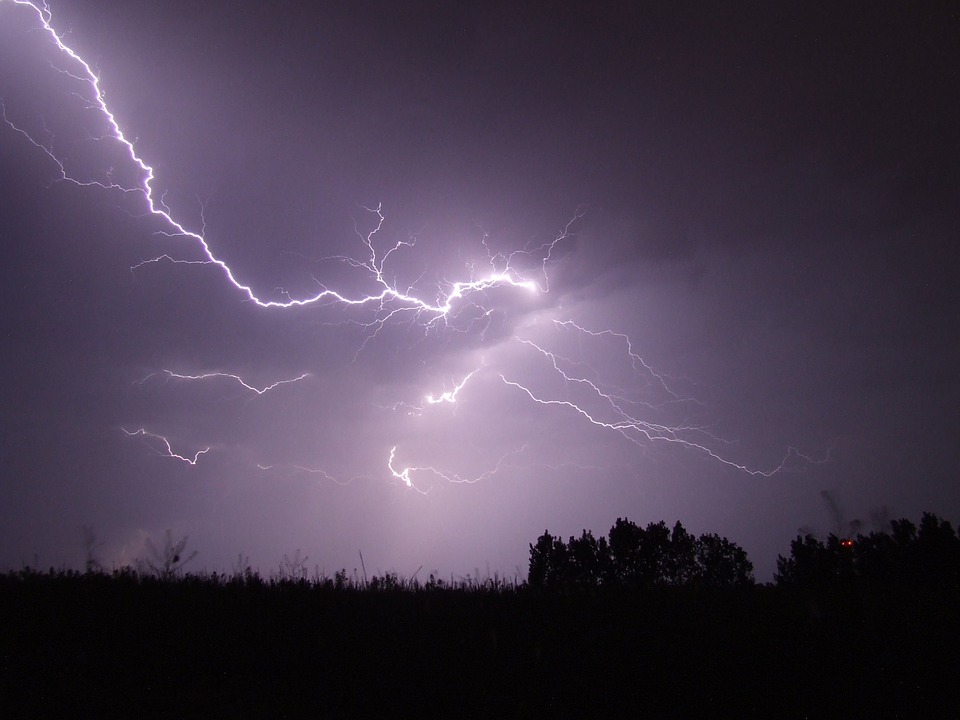 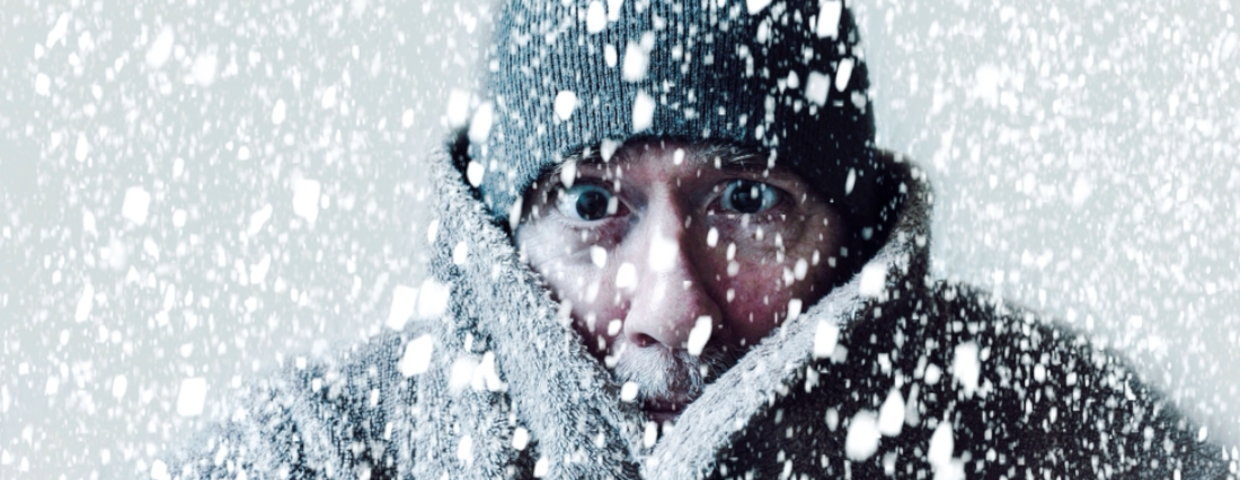 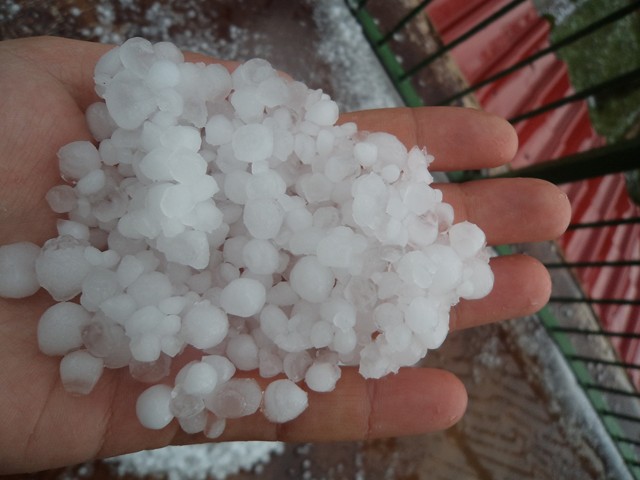 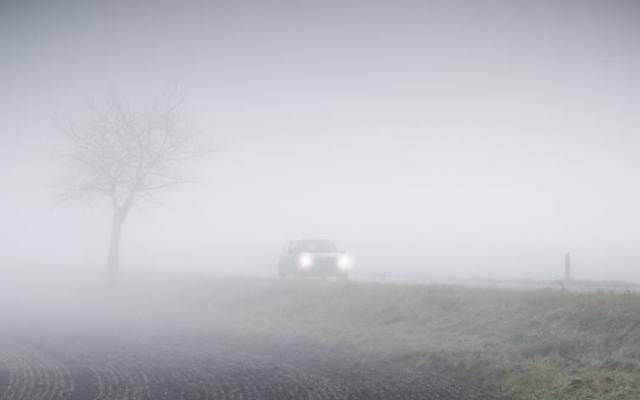 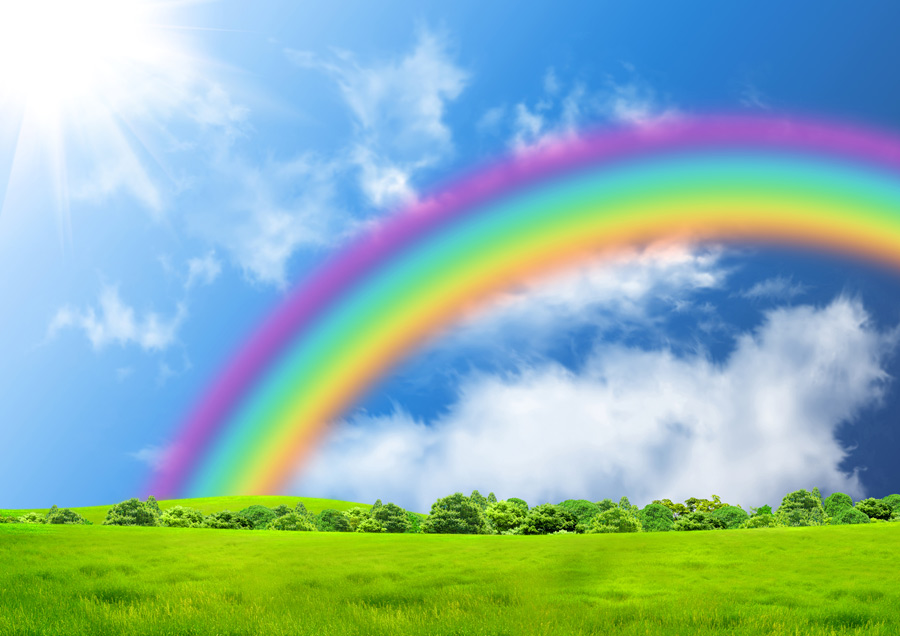 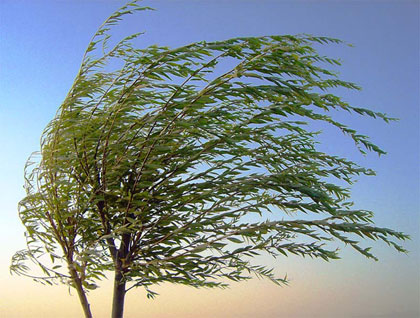 6. Narysuj w zeszycie dzisiejszą pogodę, skorzystaj z symboli pogody.                                                                                                                                                                                           7. Przeczytaj wyrazy, podziel na sylaby.8. Oblicz. Przepisz działania do zeszytu.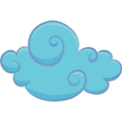 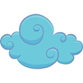                           ……….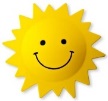 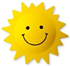 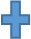                   ……….9. Policz, wstaw znak: >, <, =. Przepisz działania do zeszytu. Poniżej karta pracy.KARTA PRACY - KAROL1. Narysuj w zeszycie dzisiejszą pogodę, skorzystaj z symboli pogody.                                                                                                                                                                                           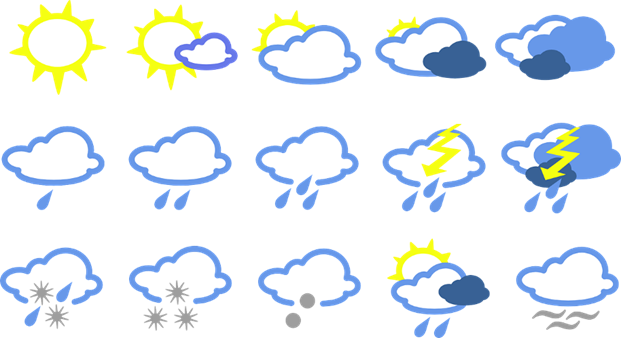 2. Przeczytaj wyrazy, przepisz do zeszytu. 3. Oblicz. Przepisz działania do zeszytu.                            ………                 ………4. Policz, wstaw znak: >, <, =. Przepisz działanie do zeszytu.                                 Polecam  skorzystanie ze strony:   https://www.matzoo.pl/KARTA PRACY - PAWEŁ1. Narysuj w zeszycie dzisiejszą pogodę, skorzystaj z symboli pogody.                                                                                                                                                                                           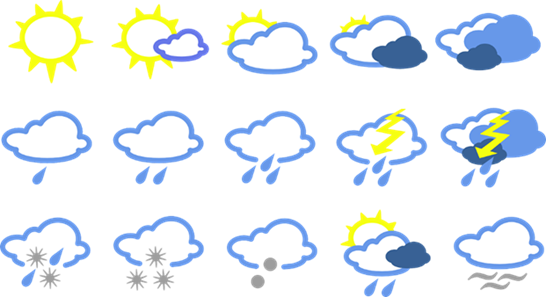 2. Przepisz działania do zeszytu i oblicz:138 + 357 =                                    876 – 476 =399 + 673 =                                    760 – 352 = 459+ 287 =                                     600 – 300 = 792+ 99 =                                                921 – 388 =3. Przepisz działania do zeszytu, wstaw znak >, <, =.255              276506              457708              807WARSZAWAWROCŁAWGDAŃSKWIOSNABŁOTODESZCZŚNIEGGRADWIATRTECZAMGŁAWIOSNABŁOTODESZCZŚNIEGGRADWIATRTECZAMGŁA